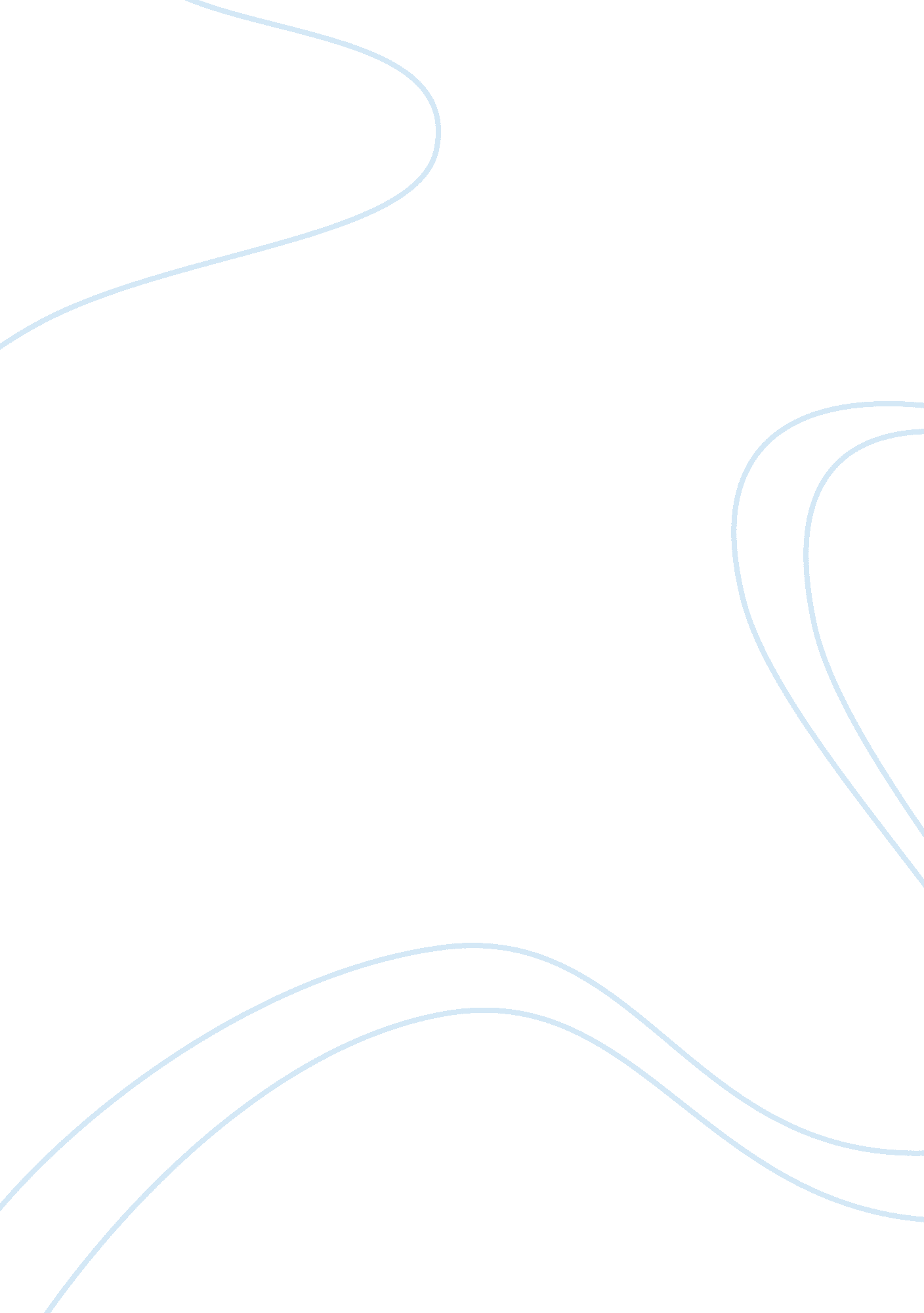 Concept of fate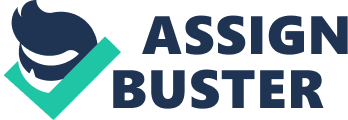 Today in the 21st century the concept of fate is still used in many different religions. One particular religion is Christianity. Christians believe that their life is already predetermined for them the day they are born. Christian believes in Heaven and Hell, and to avoid going to Hell, you have to follow the Ten Commandments and believe in the word of God. Many people destiny can be determined based on their circumstances, and past problems. Stereotypes: Gender is one major philosophical stereotype that is still significant because society still view man has being the forerunner and women being behind the men. In Oedipus the King, Oedipus was the king of the city Thebes, and was married to Jocasta, who was respected by Oedipus and his people. Even though Oedipus gave Jocasta power to do certain things, she had to first ask Oedipus to grant her the power to do something because during Ancient Greek time, women were not allowed to be seen as the figure or leader of anything. Many women in today’s society have over come the struggle of being seen as a housewife and not able to get an education. But after, all the changes women went through; women are still being seen as not emotional stable to hold a powerful position. For example, during the 2008 election, Hilary Clinton ran for president, but was told she would not be able to handle all the stress and pressure that she would face if voted as the next president. Another philosophical stereotype is age because women are viewed at differently than men when it comes to relationship and marriage. In Oedipus the king, Oedipus marries Jocasta, (who is his biological mother) and is older than Oedipus. The culture during Greek times, believe that the man should be older than the woman because he will have more experiences and can provide for the family and his wife. Today’s society, still believe that an older man should marry a younger woman, but not for an older woman to marry a younger man because he would not be able to provide and support the family. Many older women, who marry younger men, are viewed as not able to get anyone around their age to support them, but if a man marries a younger woman they are viewed as doing something right. Frailty: Frailty can be apart of individual’s downfall or moral weakness. Also frailty can cause major struggle within the person or society. Oedipus was loved and respected in the town Thebes. The people of Thebes loved Oedipus so much that they never left his side that came his way. But with all the respect and support Oedipus had from the people of Thebes, he became very ignorant and had a strong ego that took over Oedipus. With Oedipus having a carefree attitude and ego getting in the way lead him to the downfall of being a king. Even in the 21st century, presidents still let their pride and attitude get in the way of being a good leader for the country. For example, former president bill Clinton was known as turning everything around after the Cold War. With all the praise and respect President Clinton was getting, lead him to his downfall of being impeach for having an affair with his intern. The 21st and Greek history deals with the same situation with people letting pride get in the way of things. Blind and Vision can be view as physical and mental based on Blind Oedipus, who faced both physically and mentally blindness and vision. Oedipus had physically gouged his eyes out after finding out his true identity. Oedipus had a vision for Thebes to be restored and become known as an honorable city. But Oedipus could not achieve his accomplishment due to the fact that he was psychologically blind about finding out about his mysterious past. with his psychologically blindness, Oedipus vision did not help restore Thebes the city as it was before. In the 21st century can relate for example, Martin Luther King Jr, had a vision to bring together Caucasian and African- American people together as one. Even though, there have been some changes in Caucasian and African American people coming together, people are still dealing with the racism and not able to work or live in a certain community due to racism. Even though Martin Luther King Jr. had a strong vision that made many changes, its blind to the real truth that some people will never change their way they view African American and Caucasian people coming together. 